						Application for employment 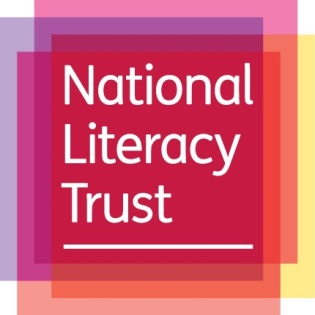 Please complete electronically and email to: recruitment@literacytrust.org.ukAlternatively complete in blue ink and return to:Office ManagerNational Literacy Trust68 South Lambeth RoadLondon SW8 1RLWe are committed to being an equal opportunities employer. Please complete our online equal opportunities monitoring form along with your application. Details are available via the vacancy listing at www.literacytrust.org.uk/about-us/careers/.   Personal detailsEducation and trainingPlease list all qualifications and training obtained starting with your most recent and work back. Qualifications will be taken into account only where they are strictly required for the post. Proof of qualifications will be requested upon offer of employment where relevant.Please list any other relevant training or professional qualification:Employment historyPlease list all previous jobs, paid or unpaid. Start with your current or most recent job first and work back. Please continue on a separate sheet if you need to. Additional information in support of your applicationPlease tell us how you meet the requirements of the person specification, based on your current and previous employment, as well as voluntary roles and other activities that you consider relevant to the post (2000 words maximum).    ReferencesPlease provide the names of two referees we can contact. One of these should be your current or most recent employer.Referee 1Referee 2Interview dates and access requirementsPlease give details of your availability on any advertised interview date/s so we can use this to schedule interviews for shortlisted candidates. It would also be helpful to know of any access requirements we should consider:Privacy statementWe need to hold and process your personal data in order to manage your application for employment. This may include sensitive data – for example, related to your health or medical conditions to support access requirements, or convictions or cautions declared in line with our safeguarding policy. This data will be held securely and only processed for this purpose, and never shared without your consent unless required by law. It will only be held for as long as is necessary as part of our recruitment process, and then it will be securely deleted.  Full details of our data processing and your rights in relation to our recruitment activity are provided in our privacy notice at www.literacytrust.org.uk/privacy-recruitment.  DeclarationsIf the job that you are applying for involves working with or has access to children or vulnerable adults or their records, we will require an enhanced check from the Disclosure and Barring Service. Do you have any criminal convictions which are ‘unspent’ under the Rehabilitation of Offenders Act 1974? 										Yes  	No Have you ever been disqualified from working with children or vulnerable adults?											Yes 	No You may be asked to provide details to the panel if selected for interview. The National Literacy Trust recruits solely on merit. Possession of a conviction or caution will not automatically preclude you from being considered for this post. Section 8 of the Asylum and Immigration Act 1996 requires all employers in the United Kingdom to make basic document checks on every person they intend to employ. All successful applicants will be required to show proof of their right to work in the UK. Do you have an EU Passport?							Yes 	No Do you have permission to work in the UK?					Yes 	No Are you related to, or do you have a close personal relationship with, any existing employee or trustee of the National Literacy Trust?  											Yes 	No If yes, please give details below:I certify that the information provided is correct and agree that it should form the basis of my employment. I understand that providing misleading or false information / qualifications will disqualify me from appointment or if appointed, may lead to dismissal without notice.The National Literacy Trust reserves the right to verify any of the data supplied in your application. Please ensure you complete our online equal opportunities monitoring form when you submit your application for employment.Post applied for:Where you first heard about this vacancy (e.g. which newspaper/publication/website?):First name(s):Surname:Email:Contact number:Alternative contact number:Address:Post code:Name of institution attendedQualificationQualificationLength of study/courseName of institution attendedSubjectGrade/markLength of study/courseName of course/qualificationDate obtainedDetails (if appropriate)Current or most recent employer’s name and address:Current or most recent employer’s name and address:Briefly describe your main duties and responsibilities:Job title: Job title: Briefly describe your main duties and responsibilities:Salary: Salary: Briefly describe your main duties and responsibilities:From: To:Briefly describe your main duties and responsibilities:Reason for leaving:Reason for leaving:Briefly describe your main duties and responsibilities:Employer’s name and address:Employer’s name and address:Briefly describe your main duties and responsibilities:Job title: Job title: Briefly describe your main duties and responsibilities:From: To:Briefly describe your main duties and responsibilities:Reason for leaving:Reason for leaving:Briefly describe your main duties and responsibilities:Employer’s name and address:Employer’s name and address:Briefly describe your main duties and responsibilities:Job title: Job title: Briefly describe your main duties and responsibilities:From: To:Briefly describe your main duties and responsibilities:Reason for leaving:Reason for leaving:Briefly describe your main duties and responsibilities:Employer’s name and address:Employer’s name and address:Briefly describe your main duties and responsibilities:Job title: Job title: Briefly describe your main duties and responsibilities:From: To:Briefly describe your main duties and responsibilities:Reason for leaving:Reason for leaving:Briefly describe your main duties and responsibilities:Employer’s name and address:Employer’s name and address:Briefly describe your main duties and responsibilities:Job title: Job title: Briefly describe your main duties and responsibilities:From: To:Briefly describe your main duties and responsibilities:Reason for leaving:Reason for leaving:Briefly describe your main duties and responsibilities:Employer’s name and address:Employer’s name and address:Briefly describe your main duties and responsibilities:Job title: Job title: Briefly describe your main duties and responsibilities:From: To:Briefly describe your main duties and responsibilities:Reason for leaving:Reason for leaving:Briefly describe your main duties and responsibilities:Name:Job title:Organisation:Address:Relationship to you:Email:Contact number:May we contact prior to interview?May we contact prior to interview?Yes No Name:Job title:Organisation:Address:Relationship to you:Email:Contact number:May we contact prior to interview?May we contact prior to interview?Yes No Name:Position:Relationship to you:Relationship to you:Signature:Date: